Tilläggsförslag, KC5Kommunstyrelsen 2019-06-17Revisionsrapport – granskning av Kommunstyrelsens ärendeberedning i Borås StadVänsterpartiet anser att transparens och tydlighet är viktigt i den kommunala beslutsprocessen. Det finns fördelar med en tidig kontakt mellan politik och förvaltning i en politiskt styrd organisation, men det är också viktigt att professionens kunskaper kommer alla förtroendevalda, både majoritet och opposition, till del. Idag är ärendegången oklar och enligt revisionen kan beredningen av ärenden till Kommunstyrelsen se olika ut beroende på vem som är ansvarigt kommunalråd för det aktuella ärendet.Det finns behov av en gemensam beredningsprocess för samtliga nämnder, däribland Kommunstyrelsen, för att förtroendevalda i Borås Stad ska ges förutsättningar att fatta beslut på liknande grunder. När och hur förtroendevalda ska involveras i ärendeberedning behöver utredas och klargöras. Oavsett vilken form av beredning Borås Stad väljer att tillämpa så ska det klart framgå hur beredningen går till, för förtroendevalda och anställda, men också för kommunens invånare.Med hänvisning till ovanstående yrkar Vänsterpartiet att Kommunstyrelsen beslutar Att en gemensam beredningsprocess för samtliga nämnder utreds, i syfte att ge förtroendevalda i Borås Stad förutsättningar att fatta beslut på liknande grunder.Att beslut om en gemensam och transparent beredningsprocess för samtliga nämnder fattas i samband med partiöverläggningarna inför nästkommande mandatperiod.För Vänsterpartiet i KommunstyrelsenIda Legnemark 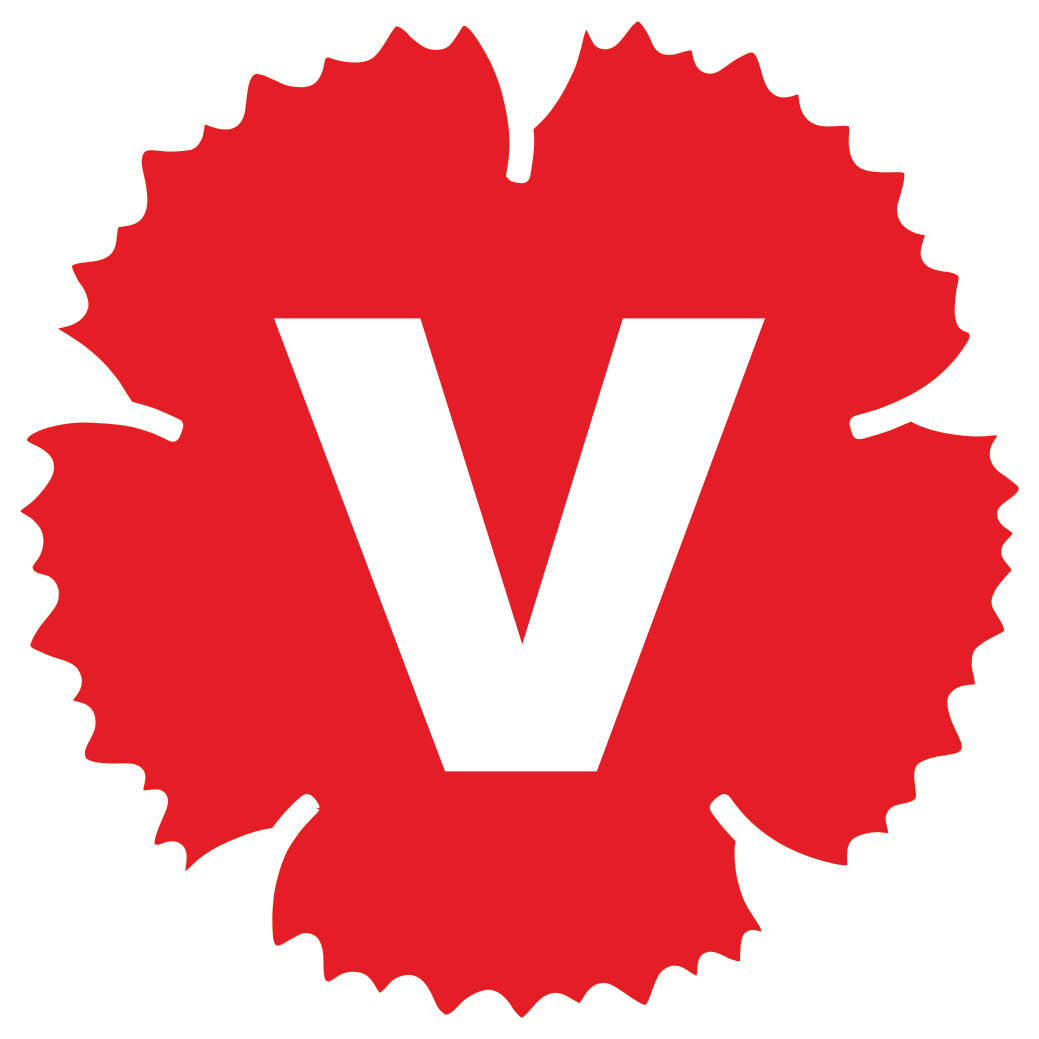 